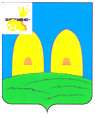 АДМИНИСТРАЦИЯКИРИЛЛОВСКОГО СЕЛЬСКОГО ПОСЕЛЕНИЯРОСЛАВЛЬСКОГО РАЙОНА СМОЛЕНСКОЙ ОБЛАСТИПОСТАНОВЛЕНИЕ от 28.12.2018 № 319О внесении изменений в муниципальную  программу по противодействию    терроризму и экстремизму на территории Кирилловского сельского поселения Рославльского района Смоленской области на 2017 – 2019 годыВ соответствии с Федеральным законом от 25.07.2002 года № 114-ФЗ «О противодействии экстремистской деятельности», Федеральным законом от 06.03.2006 года № 35-ФЗ «О противодействии терроризму», Федеральным законом от 06.10.2003 года № 131-ФЗ «Об общих принципах организации местного самоуправления в Российской Федерации», Указом Президента Российской Федерации от 15.02.2006 №116 «О мерах по противодействию терроризму» и Уставом Кирилловского сельского поселения  Рославльского района Смоленской области, Администрация Кирилловского сельского поселения Рославльского районаСмоленской областип о с т а н о в л я е т:         1. Внести в  муниципальную   программу  по противодействию терроризму и экстремизму  на территории Кирилловского  сельского поселения Рославльского района Смоленской области на 2017 -2019 годы изменения, изложив ее в новой редакции (прилагается).          2. Настоящее постановление подлежит обнародованию путем размещения на официальном сайте Администрации Кирилловского сельского поселения Рославльского района Смоленской области.Глава муниципального образованияКирилловского сельского поселенияРославльского района Смоленской области                                      А.В.ИвановУтвержденапостановлением Администрации Кирилловского сельского поселения Рославльского района Смоленской областиот 26.01.2017 № 5 (в редакции постановления Администрации от 28.12.2018 г № 319)Муниципальная  программа«Противодействие терроризму и экстремизмуна территории Кирилловского сельского поселения Рославльского района  Смоленской области на 2017-2019 годы»                                            ПАСПОРТ     ПРОГРАММЫ 1.       Содержание  проблемы и обоснование необходимостиее решения программно – целевым методом.             В настоящее время  Президентом Российской федерации и Правительством Российской Федерации задачи предотвращения террористических проявлений рассматривается в качестве приоритетной.             По сведениям Национального антитеррористического комитета уровень террористической опасности продолжает оставаться высоким, сохраняется угроза совершения террористических актов на всей территории Российской Федерации. Остается значительным масштаб незаконного оборота оружия, боеприпасов и других средств совершения террора.           Совершение террористических актов на ряде объектов, дислоцирующихся на территории Смоленской области, в первую очередь на особо опасных и особо важных объектах, представляет собой угрозу для экономической, информационной, военной, внешнеполитической, экологической безопасности Российской Федерации. Высокая степень террористической опасности и на территории Кирилловского сельского поселения Рославльского района Смоленской области, определяется наличие Смоленской АЭС, развитой сети  газотрубопроводов и других объектов экономики. Объектами первоочередных террористических устремлений являются также места массового пребывания людей (учреждения культуры, спортивные сооружения, учебные заведения, объекты здравоохранения). Комплексное решение проблемы обеспечения террористической  безопасности как на федеральном и региональном уровне, так и на уровне сельского поселения возможно только программно - целевым методом. 2. Цели, задачи и целевые показатели  ПрограммыОсновной целью  Программы является реализация на территории Кирилловского сельского поселения Рославльского района  Смоленской области  мер по профилактике терроризма и экстремизма. Задачи программы являются: - активизация профилактической и информационно - пропагандистской  работы, в том числе предотвращения этноконфессиональных конфликтов;- борьба с терроризмом и экстремизмом;- минимизация и (или) ликвидация последствий проявлений терроризма;     - мероприятия по обеспечению критически важных объектов    инфраструктуры и жизнеобеспечения, мест массового пребывания людей техническими средствами защиты;- пропагандистские мероприятия  (обучение населения поселения, установка информационных щитов в местах массового пребывания людей)     Достижение цели Программы и решение задач осуществляется путем выявления и устранения причин и условий, способствующих осуществлению террористической деятельности, внедрения единых подходов к обеспечению террористической безопасности критически важных объектов и мест массового пребывания людей.   Целевыми показателями Программы являются: - информирование населения по вопросам противодействия терроризму и экстремизму  (проведение пропагандистских мероприятий с целью формирования в обществе активной гражданской позиции), направленной на разъяснение действующего антитеррористического законодательства, освещение основных результатов антитеррористической деятельности и обучение населения мерам защиты в случае возникновения террористической угрозы;    - мероприятия по обеспечению критически важных объектов    инфраструктуры и жизнеобеспечения, мест массового пребывания людей техническими средствами защиты;- пропагандистские мероприятия  (обучение населения поселения, установка информационных щитов в местах массового пребывания людей).    Мероприятия Программы направлены на обеспечение высокого уровня безопасности жизнедеятельности в Кирилловском сельском поселении Рославльского района  Смоленской области. 3.Перечень программных мероприятийПеречень программных мероприятий  приведен  в приложение к настоящей Программе.4.Ресурсное обеспечение Программы Мероприятия Программы реализуется за счет средств местного бюджета.Всего по Программе: 0,5 тысяч  рублей, в том числе по годам:           2017 год – 0,0 тысячи  рублей,                               2018 год -  0,0 тысячи  рублей,  2019 год  - 0,5 тысячи рублей.                                                5.Механизм реализации Программы   Заказчик Программы  обеспечивает реализацию мероприятий Программы  посредством  применения оптимальных методов управления, для чего взаимодействует с  Администрацией муниципального образования «Рославльский район» Смоленской области, территориальными органами федеральных органов исполнительной власти, организациями и учреждениями сельского поселения.    Исполнители (ответственные за выполнение) мероприятий Программы для реализации конкретных мероприятий могут  привлекать другие органы исполнительной власти Смоленской области, государственные органы в пределах их компетенции, органы местного самоуправления  Кирилловского сельского поселения Рославльского района Смоленской области (далее - органы местного самоуправления), юридических и физических лиц, в том числе на договорной основе.    При необходимости  исполнители мероприятий  Программы могут издавать приказы и другие правовые акты, формировать планы по реализации мероприятий Программы, в том числе с разбивкой по годам.                                                         Приложение к  муниципальной программе                                                                                      «Противодействие терроризму и                                                                                    экстремизму на территории Кирилловского сельскогопоселения Рославльского района Смоленской области на 2017-2019 годы» ПЕРЕЧЕНЬПРОГРАММНЫХ МЕРОПРИЯТИЙНаименование Программы Муниципальная  программа  «Противодействие терроризму и экстремизму на территории Кирилловского сельского поселения Рославльского района Смоленской области на 2017-2019 годы»Основания для разработки Программы Федеральные законы от 06.03.2006г. № 35-ФЗ « О противодействии терроризму»,  от 25.07.2002г. № 114-ФЗ « О противодействии экстремистской деятельности», от 06.10.2003г. № 131-ФЗ «Об общих принципах организации местного самоуправления в Российской Федерации»,  Указ Президента   Российской Федерации от 15.02.2006 г. № 116 « О мерах по противодействию терроризму»  Заказчик Программы    Администрация Кирилловского сельского поселения Рославльского района  Смоленской области  (далее –  Администрация) Разработчик Программы Администрация Кирилловского сельского поселения Рославльского района  Смоленской области  (далее –  Администрация)Цели и задачи  ПрограммыОсновной целью Программы  является реализация на территории Кирилловского сельского поселения Рославльского района  Смоленской области мер по профилактике терроризма. Задачами Программы являются: - активизация профилактической и информационно – пропагандистской работы, в том числе в целях  предотвращения этноконфессиональных  конфликтов-мероприятия по обеспечению критически важных объектов инфраструктуры и жизнеобеспечения, мест массового пребывания людей техническими средствами защиты-пропагандистские мероприятия  (обучение населения поселения, установка информационных щитов в местах массового пребывания людей)  Целевые показатели Программы - информирование населения по вопросам противодействия терроризму -обучение населения поселения на случай возникновения террористической угрозы- мероприятия по обеспечению критически важных объектов инфраструктуры и жизнеобеспечения, мест массового пребывания людей техническими средствами защиты- пропагандистские мероприятия  (обучение населения поселения, установка информационных щитов в местах массового пребывания людей)Сроки реализации Программы 2017-2019 годы  Объем и источник финансирования Программы Всего по Программе: 0,5 тысяч  рублей, в том числе по годам:           2017 год – 0,0 тысячи  рублей,                               2018 год -  0,0 тысячи  рублей,  2019 год  - 0,5 тысячи рублей.      Финансирование Программы осуществляется из  местного бюджета Кирилловского сельского поселения Рославльского района Смоленской области. № п/п Наименование мероприятия Исполнитель Срок исполнения      Объем финансирования  ( тыс. руб.)      Объем финансирования  ( тыс. руб.)      Объем финансирования  ( тыс. руб.)      Объем финансирования  ( тыс. руб.)      Объем финансирования  ( тыс. руб.)      Объем финансирования  ( тыс. руб.)      Объем финансирования  ( тыс. руб.) № п/п Наименование мероприятия Исполнитель Срок исполнения Всего в2017-2019годахВ том числе В том числе В том числе В том числе В том числе В том числе № п/п Наименование мероприятия Исполнитель Срок исполнения  2017 201720182018201920191                        2               3               4           5              6              6               7               7               8               8Цель  Реализация на территории Кирилловского сельского поселения  мер по профилактике терроризма и экстремизма Цель  Реализация на территории Кирилловского сельского поселения  мер по профилактике терроризма и экстремизма Цель  Реализация на территории Кирилловского сельского поселения  мер по профилактике терроризма и экстремизма Цель  Реализация на территории Кирилловского сельского поселения  мер по профилактике терроризма и экстремизма Цель  Реализация на территории Кирилловского сельского поселения  мер по профилактике терроризма и экстремизма Цель  Реализация на территории Кирилловского сельского поселения  мер по профилактике терроризма и экстремизма Цель  Реализация на территории Кирилловского сельского поселения  мер по профилактике терроризма и экстремизма Цель  Реализация на территории Кирилловского сельского поселения  мер по профилактике терроризма и экстремизма Цель  Реализация на территории Кирилловского сельского поселения  мер по профилактике терроризма и экстремизма Цель  Реализация на территории Кирилловского сельского поселения  мер по профилактике терроризма и экстремизма 1. Задача 1 Решение организационных вопросов по противодействию терроризму и экстремизму и оптимизация деятельности органов и структур в указанной сфере 1. Задача 1 Решение организационных вопросов по противодействию терроризму и экстремизму и оптимизация деятельности органов и структур в указанной сфере 1. Задача 1 Решение организационных вопросов по противодействию терроризму и экстремизму и оптимизация деятельности органов и структур в указанной сфере 1. Задача 1 Решение организационных вопросов по противодействию терроризму и экстремизму и оптимизация деятельности органов и структур в указанной сфере 1. Задача 1 Решение организационных вопросов по противодействию терроризму и экстремизму и оптимизация деятельности органов и структур в указанной сфере 1. Задача 1 Решение организационных вопросов по противодействию терроризму и экстремизму и оптимизация деятельности органов и структур в указанной сфере 1. Задача 1 Решение организационных вопросов по противодействию терроризму и экстремизму и оптимизация деятельности органов и структур в указанной сфере 1. Задача 1 Решение организационных вопросов по противодействию терроризму и экстремизму и оптимизация деятельности органов и структур в указанной сфере 1. Задача 1 Решение организационных вопросов по противодействию терроризму и экстремизму и оптимизация деятельности органов и структур в указанной сфере 1. Задача 1 Решение организационных вопросов по противодействию терроризму и экстремизму и оптимизация деятельности органов и структур в указанной сфере 1Создание рабочей группы ответственный за реализацию Программы Администрация июнь2017 года2Корректировка  перечня критически важных объектов, находящихся на территории муниципального образования Администрацияежегодно до 15 января-------3Установка и оформление информационных щитов в местах пребывания людейАдминистрацияиюнь 2019  1  1       -       -      -      -  14Организация связи с целью оповещения и руководства действиями персонала жизненно важных объектов и мест массового пребывания людей в случае возникновения ЧП и ЧСАдминистрацияпостоянно5Организация регулярных проверок жилых домов, пустующих зданий на предмет установления граждан, незаконно находящихся на территории поселения, и обнаружения элементов подготовки террористических акцийАдминистрацияУчастковый полиции2017-2019январь,февраль,ноябрь.Задача 2. Активизация профилактической и информационно- пропагандистской  работы, в том числе в целях  предотвращения этноконфессиональных конфликтов Задача 2. Активизация профилактической и информационно- пропагандистской  работы, в том числе в целях  предотвращения этноконфессиональных конфликтов Задача 2. Активизация профилактической и информационно- пропагандистской  работы, в том числе в целях  предотвращения этноконфессиональных конфликтов Задача 2. Активизация профилактической и информационно- пропагандистской  работы, в том числе в целях  предотвращения этноконфессиональных конфликтов Задача 2. Активизация профилактической и информационно- пропагандистской  работы, в том числе в целях  предотвращения этноконфессиональных конфликтов Задача 2. Активизация профилактической и информационно- пропагандистской  работы, в том числе в целях  предотвращения этноконфессиональных конфликтов Задача 2. Активизация профилактической и информационно- пропагандистской  работы, в том числе в целях  предотвращения этноконфессиональных конфликтов Задача 2. Активизация профилактической и информационно- пропагандистской  работы, в том числе в целях  предотвращения этноконфессиональных конфликтов Задача 2. Активизация профилактической и информационно- пропагандистской  работы, в том числе в целях  предотвращения этноконфессиональных конфликтов Задача 2. Активизация профилактической и информационно- пропагандистской  работы, в том числе в целях  предотвращения этноконфессиональных конфликтов Задача 2. Активизация профилактической и информационно- пропагандистской  работы, в том числе в целях  предотвращения этноконфессиональных конфликтов 1 Выпуск буклетов, памяток, плакатов, иной печатной продукции антитеррористической направленности и экстремизму Аппарат Администрации май2017-2019      0,5----   0,5   0,52. Привлечение к активной пропаганде религиозной  и национальной  терпимости представителей всех религиозных конфессий, общественно – политических организацийАппарат Администрации постоянно-------3Организация обучения населения на случай возникновения террористической угрозы на тему «Правила поведения при совершении террористических актов»АдминистрацияПостоянноапрель, май--------------4Проведение тренировок с населением поселения по эвакуации при возникновении ЧП и ЧСАдминистрация2017-2019апрель- май--------------5«Вместе мы большая сила, вместе мы страна Россия» - урок гражданственности Директор школы2017-2019июнь6Проведение молодежных мероприятий антитеррористической и антиэкстремистской направленности – «круглых столов», обучающих семинаров, акций солидарности в борьбе с терроризмомАдминистрация Директор школы2017-2019ноябрь-----------7«В дружбе сила и единство» - тематическая программаАдминистрация Директор школы2017-2019ноябрь-------Всего в Программе Всего в Программе Всего в Программе 0,5----0,50,5